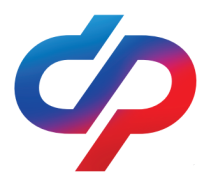 Отделение СФР по Республике МордовияВ Мордовии единое пособие получают родители более 29 тысяч детей и 720 будущих мам В 2023 году Отделение Социального фонда по Республике Мордовия назначило единое пособие родителям 29 598 детей. Также единое пособие оформили 723 женщины, которые встали на учет в ранние сроки беременности. Общая сумма выплат превысила один миллиард рублей. Напомним, что единое пособие заменило нуждающимся семьям ряд действовавших ранее мер поддержки: ежемесячные выплаты на первого и третьего ребенка до 3 лет, ежемесячные выплаты на детей от 3 до 7 лет и детей от 8 до 17 лет, а также ежемесячное пособие беременным женщинам.«Для постепенного перехода к единому пособию семьи продолжают получать все перечисленные выплаты до истечения срока, на который они установлены. При этом в любой момент можно перейти на единое пособие», — отметила начальник отдела организации социальных выплат ОСФР по РМ Ольга Кечаева.Заявление на единое пособие можно подать через портал Госуслуг, в клиентской службе СФР или МФЦ. Всех детей до 17 лет можно указать в одном заявлении и таким образом оформить выплату сразу на каждого ребенка. В большинстве случаев никаких сведений представлять не нужно, Отделение фонда самостоятельно запрашивает информацию в рамках межведомственного взаимодействия. Если какие-либо сведения все же понадобятся, с заявителем обязательно свяжутся. При назначении выплаты применяется комплексная оценка доходов и имущества семьи, а также учитывается занятость родителей или объективные причины ее отсутствия. Узнать подробнее про единое пособие можно на сайте Социального фонда России либо по телефону региональной горячей линии Отделения СФР по Мордовии: 8 800 200 01 88.